INSCHRIJFFORMULIER VRIJWILLIGERSWERK CENTRUM VAREND ERFGOED HOORN	 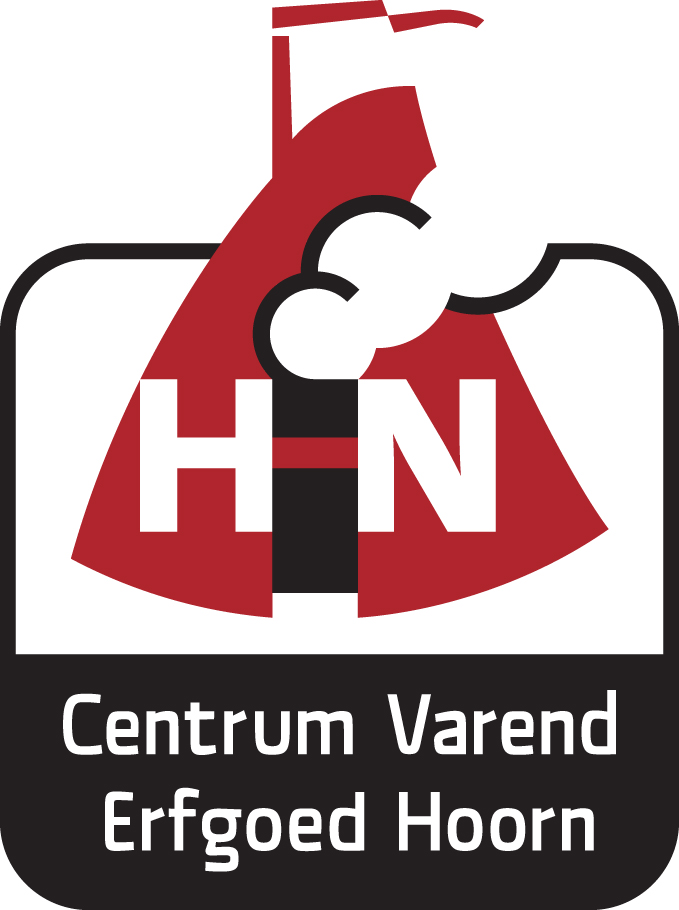 Voor- en achternaam	: ……………………………………………………………………………………………………………Adres			: ……………………………………………………………………………………………………………Postcode en plaats	: ……………………………………………………………………………………………………………Telefoon		: ………………………………… Mobiel: ……………………………………………………………E-mailadres		: ……………………………………………………………………………………………………………Datum aanmelding	: ……………………………………………………………………………………………………………Geboortedatum	: ……………………………………………………………………………………………………………Heeft belangstelling voor:
(geef een korte omschrijving en motivatie van het vrijwilligerswerk wat je zou willen doen)………………………………………………………………………………………………………………………………………………..……………………………………..…………………………………………………………………………………………………………Beschikt over specifieke kennis en/of vaardigheden op het gebied van: ………………………………………………………………………………………………………………………………………………..……………………………………..…………………………………………………………………………………………………………Het ingevulde formulier a.u.b. toezenden aan: Secretariaat Stichting Varend Erfgoed Hoorn						    Schuijteskade 22, 1621 DE  Hoorn Of scannen en mailen aan: info@varenderfgoedhoorn.nl